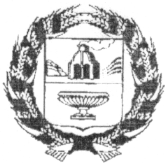 АДМИНИСТРАЦИЯ  ТЯГУНСКОГО   СЕЛЬСОВЕТАЗАРИНСКОГО  РАЙОНА  АЛТАЙСКОГО КРАЯПОСТАНОВЛЕНИЕ06.07.2022                 		                                                                          № 21ст. Тягун	В соответствии с Бюджетным кодексом Российской Федерации, с п.1 статьи 35 Устава муниципального образования Тягунский сельсовет Заринского района Алтайского края, решением   Совета   депутатов Тягунского сельсовета от 20.10.2021 № 15  «Об утверждении Положения о бюджетном устройстве, бюджетном процессе и финансовом контроле в муниципальном образованииТягунский сельсовет Заринского района Алтайского края»,П О С Т А Н О В Л Я Ю :1. Утвердить отчет об исполнении бюджета муниципального образования Тягунский сельсовет Заринского  района Алтайского края за второй  квартал 2022 года (Прилагается).2. Направить отчет об исполнении бюджета в постоянную планово-бюджетную  комиссию   Совета  депутатов Тягунского сельсовета.3. Настоящее постановление подлежит размещению на официальном сайте администрации Тягунского сельсовета и информационных щитах администрации.4. Настоящее постановление вступает в силу после его обнародования.Исполняющий полномочияглавы Тягунского сельсовета                                                             Е.М. ИконниковаОТЧЕТоб исполнении бюджета муниципального образования Тягунский сельсовет Заринского района Алтайского края за 2 квартал 2022 годаТаблица 1 Исполнение бюджета по доходам, расходам   и источникам финансирования дефицита бюджета муниципального образования Тягунский сельсовет Заринского района Алтайского края за 2 квартал 2022 годатыс. руб.Об исполнении бюджета муниципального образования Тягунский сельсовет Заринского района Алтайского края за второй квартал 2022 годаПРИЛОЖЕНИЕк постановлению Администрации Тягунского сельсовета Заринского района Алтайского краяот 06.07.2022  № 21 Наименование показателейУточненный план годаИсполнение за 2 квартал 2022 года123ДОХОДЫНалоговые доходы685166,5в том числеНалог на доходы физических лиц231114,0Налог на имущество физических лиц1124,7Земельный налог33946,9Государственная пошлина за совершение нотариальных действий должностными лицами органов местного самоуправления, уполномоченными в соответствии с законодательными актами Российской Федерации на совершение нотариальных действий30,9Неналоговые доходы1997731,2в том числеДоходы от сдачи в аренду имущества, находящегося в оперативном управлении органов управления сельских поселений и созданных ими учреждений (за исключением имущества муниципальных бюджетных и автономных учреждений)013,4Доходы, поступающие в порядке возмещения расходов, понесенных в связи с эксплуатацией имущества1996717,0Административные штрафы, установленные законами субъектов Российской Федерации об административных правонарушениях10,8Безвозмездные поступления, всего15693,33478,4в том числеДотации бюджетам сельских поселений на выравнивание бюджетной обеспеченности из бюджетов муниципальных районов1262,5630,4Субсидии бюджетам бюджетной системы Российской Федерации (межбюджетные субсидии)100000Субвенции бюджетам сельских поселений на осуществление первичного воинского учета на территориях, где отсутствуют военные комиссариаты10150,4Межбюджетные трансферты, передаваемые бюджетам муниципальных образований на осуществление части полномочий по решению вопросов местного значения в соответствии с заключенными соглашениями1762,8970,4Прочие межбюджетные трансферты, передаваемые бюджетам2732,81993Возврат прочих остатков субсидий, субвенций и иных межбюджетных трансфертов, имеющих целевое назначение, прошлых лет из бюджетов сельских поселений-165,8-165,8ВСЕГО ДОХОДОВ18375,34376,1РАСХОДЫ01 Общегосударственные вопросы1318,6690,90102 Функционирование высшего должностного лица субъекта Российской Федерации и муниципального образования423,3279,10104 Функционирование Правительства Российской  Федерации, высших исполнительных органов государственной власти субъектов Российской Федерации, местных администраций452,92100107 Обеспечение проведения выборов и референдумов37,700111 Резервные фонды100113 Другие общегосударственные вопросы403,7201,802 Национальная оборона10150,40203 Осуществление первичного воинского учета на территориях, где отсутствуют военные комиссариаты10150,403 Национальная  безопасность и правоохранительная деятельность63,550,50310 Защита населения и территорий от чрезвычайных ситуаций природного и техногенного характера, гражданская оборона63,550,504 Национальная экономика2655,91441,70401 Общеэкономические вопросы36,134,70409 Дорожное хозяйство (дорожные фонды)1492,8752,10412 Другие вопросы в области национальной экономики112765505 Жилищно-коммунальное хозяйство12784,51546,40502 Коммунальное хозяйство2760,31543,40503 Благоустройство10024,23,008 Культура, кинематография           1712,4715,90801 Культура692,4154,20804 Другие вопросы в области культуры, кинематографии1020561,710 Социальная политика31,213,21001Пенсионное обеспечение31,613,211 ФИЗИЧЕСКАЯ КУЛЬТУРА И СПОРТ1515,011 02 Массовый спорт1515,0ВСЕГО РАСХОДОВ18682,14524,0Источники финансирования дефицита бюджета муниципального образования Тягунский сельсовет Заринского района                                    Алтайского края,  всего-306,8-147,9в том числеизменение остатков средств-306,8-147,9